Ysgol Mynydd BychanCynllun Cydraddoldeb Strategol2017/18 – 2019/20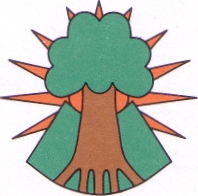 Cynllun Cydraddoldeb Strategol y cytunwyd arno gan Lywodraethwyr:….…………………..……………. ……………………........................ (Cadeirydd)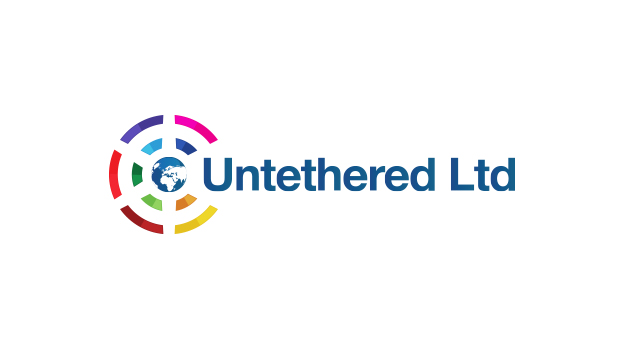 Cynhyrchwyd gyda chefnogaethCynnwys ein Cynllun Cydraddoldeb Strategol (CCS)Ein hysgol                                                                                          3Nodau                                                                                                3Amcanion a Chynlluniau Gweithredu                                                4 Cwmpas  y gwaith                                                                             4 Cydraddoldeb Datganiad Cryno                                                        4 Cyfrifoldebau                                                                                     5 Casglu ac Ymgysylltu Gwybodaeth                                                   6Cyhoeddi ac adrodd                                                                          7Monitro ac Adolygu                                                                           7Amcanion Cydraddoldeb Ysgol a Chynllun Gweithredu                   8                                                                          Atodiad - Cynllun HygyrcheddDatganiad Polisi Cynllun Cydraddoldeb Strategol1. Ein Hysgol  Mae ein hysgol yn ysgol gynradd dinas Caerdydd gyda 253 o ddisgyblion.Mae ganddi 14 aelod o staff addysgu ac 15 o staff nad ydyn nhw'n addysgu. Mae 48.6% o'n disgyblion yn fechgyn a 51.4% yn ferched, 7% yn gymwys i gaelprydau ysgol am ddim ac mae 3% ar y gofrestr ADY.Daw'r disgyblion o ystod o gefndiroedd ethnig, gan gynnwys:Asiaidd arall - 0.4%Pacistan arall - 0.4%Gwyn arall - 0.4%Cefndir cymysg arall - 2.1%Cyprus Twrcaidd / Twrcaidd - 0.4%Gwyn Prydeinig - 81%Gwyn Ewropeaidd arall - 1.6%Gwyn ac Asiaidd - 3%Gwyn a Du Affricanaidd - 1.3%Caribïaidd Gwyn a Du - 4.23%Gwyn a Tsieineaidd - 1.3%Gwyn ac unrhyw grŵp ethnig arall - 1.7%Gwrthodwyd y Wybodaeth - 0.8%Er bod 45% o'n disgyblion yn dod o gartrefi lle mai Cristnogaeth yw'r ffydd ymarferol, mae 36.4% o deuluoedd yn nodi nad oes ganddyn nhw gredoau crefyddol. Mae 3.1% o ddisgyblion yn Fwslim, 2.1% yn Sikhaidd a 5.1% wedi nodi eu hunain yn ‘eraill’. Ni ddarparodd 9.3% o deuluoedd wybodaeth yn ymwneud â'u ffydd.Mae 92% o ddisgyblion yn siarad Saesneg fel iaith eu cartref, tra bod 5.1% yn siarad Cymraeg yn bennaf. Mae niferoedd llai yn siarad Farsi (1.3%), Pwnjabi (0.8%) ac Wrdw (0.8%)Ar hyn o bryd nid oes gennym unrhyw ddisgyblion anabl yn mynychu ein hysgol.Mae 94% o'r staff addysgu a staff nad ydyn nhw'n addysgu yn wyn Prydeinig. Mae 82.8% o'n staff yn fenywod a 17.2% o'n staff yn ddynion. Mae 86.2% o'n staff yn siarad Cymraeg.Rydym yn cydymffurfio â Pholisi a Gweithdrefn Recriwtio Ar-lein yr Awdurdod Lleol sydd bellach yn monitro Cyfeiriadedd Rhywiol staff ond nid yw eto'n darparu gwybodaeth ddigonol i ffurfio llun o'n hysgol. Rydym yn ymwybodol bod gennym rieni mewn perthnasoedd un rhyw, ond nid ydym yn monitro hyn yn gadarn.Mae'r holl bobl hyn, eu credoau, diwylliannau, cymunedau ac ieithoedd, yr ysgol yn eu gwerthfawrogi'n gyfartal.2.   NodauRydym yn cydnabod ac yn dathlu'r ffaith bod cymdeithas Prydain a Chymru yn cynnwys pobl o gefndiroedd amrywiol a phrofiadau bywyd. Mae'n bwysig bod pob disgybl yn barod i fyw mewn cymdeithas o'r fath. Pwrpas ein Cynllun Cydraddoldeb Strategol (CCS) yw cyflawni’r dyletswyddau i hyrwyddo cydraddoldeb i bobl â ‘nodweddion gwarchodedig’, a gwreiddio tegwch a chydraddoldeb wrth galon cymuned ein hysgol ac ym mhob agwedd o gynlluniau a pholisïau ysgol.  Trwy'r camau gwella cydraddoldeb a'r tasgau a gynlluniwyd yn strategol y manylir arnynt yn y ddogfen hon, ein nod yw:1. Dileu gwahaniaethu, aflonyddu ac erledigaeth2. Hyrwyddo cyfle cyfartal rhwng unigolion sy'n rhannu nodwedd warchodedig berthnasol ac unigolion nad ydynt yn ei rhannu3. Meithrin perthynas dda rhwng unigolion sy'n rhannu nodwedd warchodedig berthnasol ac unigolion nad ydynt yn ei rhannu.Seilir ein Amcanion Cydraddoldeb Strategol ar flaenoriaethau lleol, rhanbarthol a chenedlaethol o fewn Addysg yn ogystal ag adborth o ymgysylltu â chymuned ein hysgol a'n data ysgolion ein hunain. Nodir y gweithredoedd hyn yn Adran Deg.3. Ein Amcanion Cydraddoldeb StrategolEin hamcanion Cydraddoldeb Strategol a ddewiswyd yw:-Lleihau Bylchau mewn cyrhaeddiad a phresenoldeb rhwng disgyblion o grwpiaugwarchodedig2.      Datblygu ansawdd a defnydd ein Monitro Cydraddoldeb a Chasglu Data3.      Addysgu a hyfforddi ein disgyblion, staff a llywodraethwyr am egwyddorion ac        arfer cydraddoldeb, amrywiaeth a gwrth wahaniaethu.Mae gennym dasgau wedi'u cynllunio'n strategol i'n galluogi i gyflawni'r amcanion hyn. Fe'u rhestrir yn Adran Deg y Cynllun Cydraddoldeb Strategol (Cynllun Gweithredu) hwn. Maent yn cwmpasu'r holl nodweddion gwarchodedig perthnasol. Maen nhw'n disgrifio sut rydyn ni'n gweithredu i gyflawni'r dyletswyddau cyffredinol a phenodol.4. Cwmpas y gwaithMae'r polisi'n berthnasol i'r holl staff amser llawn, rhan amser, rhannu swyddi, staffparhaol, dros dro a chyflenwi. Mae'n berthnasol i bob disgybl, rhiant, defnyddiwr gwasanaeth ac ymwelydd yn unol â deddfwriaeth Cydraddoldeb a chyfrifoldebau cyfreithiol yr ysgol i hyrwyddo cydraddoldeb mewn cyflogaeth, addysg a mynediad at wasanaethau.5. Datganiad Cryno CydraddoldebYn Ysgol Mynydd Bychan ein nod yw darparu amgylchedd hapus, gofalgar lle gall pob plentyn deimlo'n hyderus ac yn gallu dysgu. Rydym yn ceisio meithrin amgylchedd o barch a chefnogaeth at ei gilydd rhwng yr holl staff, disgyblion, rhieni a gofalwyr a'r gymuned ehangach.Mae ein hysgol wedi ymrwymo i ddileu unrhyw wahaniaethu anghyfreithlon ar sail Hil, Rhyw, Trawsryweddol, Crefydd neu Gred, Anabledd neu Gyfeiriadedd Rhywiol, Beichiogrwydd neu Briodas Mamolaeth neu Bartneriaeth Sifil trwy greu amgylchedd lle mae pob unigolyn, waeth beth fo'i allu neu gefndir, yn gallu i gymryd rhan ac yn cael ei werthfawrogi'n llawn fel aelod o gymuned yr ysgol. Gan ein bod yn gwrthwynebu pob math o wahaniaethu a rhagfarn rydym yn hyrwyddo agwedd gadarnhaol tuag at wahaniaethau ac yn disgwyl parch at bobl o bob cefndir.Mae ffyrdd ystrydebol o feddwl yn ganlyniad anwybodaeth a gallant arwain at hunan-barch isel a dyheadau cyfyngedig. Mae'r ysgol yn gwerthfawrogi ac yn annog pobl o bob rhan o'r gymuned leol i gymryd rhan a thrwy'r ymglymiad hwn mae'n anelu at ddarparu delweddau cadarnhaol, sy'n herio meddwl ystrydebol.Ni oddefir unrhyw iaith neu ymddygiad sy'n hiliol, rhywiaethol, homoffobig, ‘disablist’ neu a allai fod yn niweidiol i unrhyw grŵp a bydd yn cael ei herio a'i fonitro. Defnyddir gwybodaeth sy'n deillio o fonitro i gynllunio strategaethau ysgol gyfan i frwydro yn erbyn digwyddiadau. Bydd gwybodaeth am ddigwyddiadau ar sail hunaniaeth a bwlio yn cael ei rhannu'n rheolaidd gyda'r AALl i helpu gweithredoedd i frwydro yn erbyn troseddau casineb ledled y Ddinas.6.  CyfrifoldebauArweinyddiaeth a RheolaethYmrwymiadBydd y Corff Llywodraethol a rheolaeth yr ysgol yn gweithio gyda'i holl bartneriaid i fod yn rhagweithiol wrth hyrwyddo cyfle cyfartal, meithrin cysylltiadau da ac wrth fynd i'r afael â gwahaniaethu anghyfreithlon. Byddant yn annog cefnogaeth ac yn galluogi pob disgybl a staff o'r holl nodweddion gwarchodedig i gyrraedd y safonau uchaf posibl. Mae'r Corff Llywodraethol yn cynnwys materion cydraddoldeb fel eitem reolaidd ar agenda cyfarfodydd y Corff Llywodraethol ac mae ganddo lywodraethwr sy'n gyfrifol am Gyfle Cyfartal sef Mr Paul Jeffries. ●Sicrhau bod y Polisi Cydraddoldeb ar gael yn rhwydd, ynghyd â pholisïau cysylltiedig, ee “Polisi Gwrth-fwlio” ac ati a bod llywodraethwyr, staff, disgyblion, rhieni a gwarcheidwaid yn gwybod amdano.● Sicrhau bod y polisi a'i weithdrefnau yn cael eu dilyn.● Cynhyrchu gwybodaeth reolaidd i staff a llywodraethwyr am sut mae'r polisi'n gweithio, a darparu hyfforddiant ar eu cyfer ar y polisi os oes angen.● Sicrhau bod yr holl staff yn gwybod eu cyfrifoldebau ac yn derbyn hyfforddiant a chefnogaeth wrth gyflawni'r rhain.● Cymryd camau priodol mewn achosion o aflonyddu a gwahaniaethu.● Sicrhau bod y Polisi Cydraddoldeb yn cael ei fonitro a'i adolygu'n rheolaidd.Y person sy'n gyfrifol am ddelio â digwyddiadau o wahaniaethu anghyfreithlon yr adroddir amdanynt yw Siân Evans. Mae'r staff a'r disgyblion yn ymwybodol o bwy yw'r person a enwir. Mae'r unigolyn a enwir yn sicrhau bod yr holl ddigwyddiadau yr adroddir amdanynt yn cael eu cofnodi yn y Gronfa Ddata Digwyddiad a Monitro Cydraddoldeb, eu dadansoddi yn yr ysgol a'u hanfon i'r AALl bob tymor.Y Cydlynydd Cyfle Cyfartal yw Siân Evans. Mae'r Cydlynydd Cyfle Cyfartal yn sicrhau bod yr ysgol yn adolygu ac yn gwerthuso'r holl bolisïau ac arferion mewn perthynas â Chyfle Cyfartal yn rheolaidd, gan arwain at osod targedau sy'n mynd i'r afael ag agweddau ar anghydraddoldeb neu anfantais yn holl weithgareddau'r ysgol.Mae'r holl staff yn gyfrifol am:● Delio â digwyddiadau o wahaniaethu a bwlio anghyfreithlon● Gallu adnabod a mynd i'r afael â thuedd a stereoteipio● Hyrwyddo cydraddoldeb a chysylltiadau da rhwng pob grŵp● Cadw'n gyfoes â'r gyfraith ar wahaniaethu, a manteisio ar gyfleoedd hyfforddi● Ymdrechu i ddarparu delweddau a chynlluniau gwersi sy'n dangos delweddau    cadarnhaol o bobl o'r nodweddion gwarchodedig ac sy'n gynhwysol ohonynt.7.   Casglu ac Ymgysylltu â GwybodaethMae casglu gwybodaeth yn hanfodol i'n cefnogi i benderfynu pa gamau i'w cymryd i wella cydraddoldeb a dileu gwahaniaethu yng nghymuned yr ysgol. Mae'r wybodaeth hefyd yn ein helpu i adolygu ein perfformiad, felly mae angen i’r wybodaeth fod yn ddigon manwl i'n galluogi i fesur sut rydym yn cyflawni dyletswyddau cydraddoldeb. Mae'r wybodaeth hefyd yn ein helpu i wneud asesiadau effaith cywir a nodi pa rai o nodau'r ysgol sydd wedi'u cyflawni a beth sydd angen i ni wneud yn well.Mae ymgysylltu yn seiliedig ar y wybodaeth a gafwyd am gynrychiolaeth gwahanol grwpiau. Ein nod yw gwneud hyn mor llawn â phosib. Y rheswm bod y cynnydd hwn yn bwysig yw deall ystod lawn anghenion cymuned yr ysgol. 8 Cyhoeddi ac adrodd yn ôlMae'r ysgol yn cyhoeddi'r Cynllun Cydraddoldeb Strategol ar ein gwefan. Mae ar gael mewn print bras a fformatau eraill ar gais. Mae prosbectws yr ysgol yn cynnwys cyfeiriad at y Cynllun Cydraddoldeb Strategol a'r gwerthoedd sy'n sail iddoByddwn yn adrodd ac yn cyhoeddi'n flynyddol ar y cynnydd a wnaed ar y cynlluniau gweithredu ac effaith y Cynllun ei hun ar ethos ac arferion ysgolion yn yr ysgol. Gwneir hyn fel rhan o Adroddiad Blynyddol y Llywodraethwyr..9.   Monitro ac AdolyguByddwn yn ailedrych ar ac yn dadansoddi'r wybodaeth a'r data a ddefnyddir i nodi  blaenoriaethau ar gyfer y Cynllun Cydraddoldeb Strategol (e.e. data cyflawniad, ymgysylltu â rhanddeiliaid).Byddwn yn defnyddio Asesiadau Effaith Cydraddoldeb i sicrhau bod y camau a gymerir yn cael effaith gadarnhaol ar draws yr holl nodweddion gwarchodedig, bod hyrwyddo cydraddoldeb wrth wraidd cynllunio ysgolion a bod gwahaniaethu yn cael ei ddileu yn effeithiol.Yn seiliedig ar yr uchod, byddwn yn adolygu'r Cynllun ac yn ei ailgyhoeddi yn angenrheidiol, ond nid llai na hynny bob blwyddyn gydag adolygiad llawn ddim llai na phedair blynedd. 10. Cynllun Gweithredu Cydraddoldeb Strategol 2017/18 – 2019/20Blaenoriaeth 1 : Lleihau bylchau mewn cyrhaeddiad a phresenoldeb rhwng disgyblion o grwpiau gwarchodedig Blaenoriaeth 1 : Lleihau bylchau mewn cyrhaeddiad a phresenoldeb rhwng disgyblion o grwpiau gwarchodedig Blaenoriaeth 1 : Lleihau bylchau mewn cyrhaeddiad a phresenoldeb rhwng disgyblion o grwpiau gwarchodedig Blaenoriaeth 1 : Lleihau bylchau mewn cyrhaeddiad a phresenoldeb rhwng disgyblion o grwpiau gwarchodedig Targets: Lleihauy % o ferched sy'n tanberfformio yn y pedwar pwnc craidd ar ddiwedd CA2.• Gwella safonau rhifedd ymhlith merched, yn enwedig y rhai sy'n MATh.Targets: Lleihauy % o ferched sy'n tanberfformio yn y pedwar pwnc craidd ar ddiwedd CA2.• Gwella safonau rhifedd ymhlith merched, yn enwedig y rhai sy'n MATh.Targets: Lleihauy % o ferched sy'n tanberfformio yn y pedwar pwnc craidd ar ddiwedd CA2.• Gwella safonau rhifedd ymhlith merched, yn enwedig y rhai sy'n MATh.Targets: Lleihauy % o ferched sy'n tanberfformio yn y pedwar pwnc craidd ar ddiwedd CA2.• Gwella safonau rhifedd ymhlith merched, yn enwedig y rhai sy'n MATh.Tasgau a Gynlluniwyd yn Strategol:• Sefydlu grŵp INCERTS yn benodol i olrhain cynnydd merched yn y pedwar pwnc craidd. Nodi unrhyw danberfformio a darparu cefnogaeth briodol i sicrhau bod y disgyblion hyn yn codi lefel eu cyflawniad.• Cynnal hyfforddiant Mewn Swydd i’r staff ar bynciau craidd merched i rannu arfer da a chreu cynllun gweithredu i leihau'r bwlch rhwng y rhywiau yn CA2.• Sefydlu Grwpiau Ffocws i archwilio ffyrdd arloesol o ennyn diddordeb merched yn CA2• Asesu a rhoi ar waith y dulliau mwyaf effeithiol o ddatblygu sgiliau mewn merched      e.e. yn y dosbarth + / neu dynnu'n ôl.• Arweinwyr CA i fonitro darpariaeth a pherfformiad disgyblion mewn pynciau craidd o leiaf bob tymor i sicrhau bod y ddarpariaeth yn diwallu anghenion merched CA2.• Dewis adnoddau a thasgau cyfoethog a fydd, yn benodol, yn apelio at ferched.• Cynnal sesiynau grŵp bach ar gyfer merched MATh mewn rhifedd• Cynllunio gweithgareddau rhifedd sy'n ddiddorol ac yn heriol i ferched. Monitro'r effaith.PennaethCydlynydd Llythrennedd, Rhifedd, Cymhwysedd DigidolCydlynydd CA2DPaCh ParhadRhag 2018Maw 2019Meh 2019Medi 2017 - Gorff 2018ParhadEbrill 2018 – Maw 2019Ebr 2019Blaenoriaeth 2: Datblygu ansawdd a’n defnydd o wybodaeth am gydraddoldebBlaenoriaeth 2: Datblygu ansawdd a’n defnydd o wybodaeth am gydraddoldebBlaenoriaeth 2: Datblygu ansawdd a’n defnydd o wybodaeth am gydraddoldebBlaenoriaeth 2: Datblygu ansawdd a’n defnydd o wybodaeth am gydraddoldebTargedau: 1. Diwygio ein ffurflen gofrestru i gasglu gwybodaeth gydraddoldeb ddefnyddiol am rieni yn well2. Cynnal ymarfer monitro cydraddoldeb ôl-weithredol gan staff3.Sicrhau bod Cynllun Cydraddoldeb Strategol yr ysgol ar gael i bawb sydd â diddordeb, a'i fod yn cael ei lanlwytho i wefan yr ysgol. 4.Adolygu monitro cydraddoldeb yn y cam recriwtio a dethol staff a llywodraethwyr5.Ehangu ein monitro o ddigwyddiadau sy'n gysylltiedig â hil er mwyn cofnodi ac adrodd ar ystod ehangach o fwlio gan gynnwys gwrth-anabl, homoffobig a thrawsffobig, rhywiaethol a bwlio yn seiliedig ar grefydd neu gred.6.Corff llywodraethu i adrodd yn dymhorol ar bresenoldeb a gwaharddiadau yn ôl nodweddion gwarchodedig7.Nodi bylchau mewn gwybodaeth cydraddoldeb ar hyn o bryd8.Effaith Cydraddoldeb,  adolygu’r holl bolisïau sydd i fod i gael eu hadolygu yn ystod y cylch Cynllun Cydraddoldeb Strategol hwnTargedau: 1. Diwygio ein ffurflen gofrestru i gasglu gwybodaeth gydraddoldeb ddefnyddiol am rieni yn well2. Cynnal ymarfer monitro cydraddoldeb ôl-weithredol gan staff3.Sicrhau bod Cynllun Cydraddoldeb Strategol yr ysgol ar gael i bawb sydd â diddordeb, a'i fod yn cael ei lanlwytho i wefan yr ysgol. 4.Adolygu monitro cydraddoldeb yn y cam recriwtio a dethol staff a llywodraethwyr5.Ehangu ein monitro o ddigwyddiadau sy'n gysylltiedig â hil er mwyn cofnodi ac adrodd ar ystod ehangach o fwlio gan gynnwys gwrth-anabl, homoffobig a thrawsffobig, rhywiaethol a bwlio yn seiliedig ar grefydd neu gred.6.Corff llywodraethu i adrodd yn dymhorol ar bresenoldeb a gwaharddiadau yn ôl nodweddion gwarchodedig7.Nodi bylchau mewn gwybodaeth cydraddoldeb ar hyn o bryd8.Effaith Cydraddoldeb,  adolygu’r holl bolisïau sydd i fod i gael eu hadolygu yn ystod y cylch Cynllun Cydraddoldeb Strategol hwnTargedau: 1. Diwygio ein ffurflen gofrestru i gasglu gwybodaeth gydraddoldeb ddefnyddiol am rieni yn well2. Cynnal ymarfer monitro cydraddoldeb ôl-weithredol gan staff3.Sicrhau bod Cynllun Cydraddoldeb Strategol yr ysgol ar gael i bawb sydd â diddordeb, a'i fod yn cael ei lanlwytho i wefan yr ysgol. 4.Adolygu monitro cydraddoldeb yn y cam recriwtio a dethol staff a llywodraethwyr5.Ehangu ein monitro o ddigwyddiadau sy'n gysylltiedig â hil er mwyn cofnodi ac adrodd ar ystod ehangach o fwlio gan gynnwys gwrth-anabl, homoffobig a thrawsffobig, rhywiaethol a bwlio yn seiliedig ar grefydd neu gred.6.Corff llywodraethu i adrodd yn dymhorol ar bresenoldeb a gwaharddiadau yn ôl nodweddion gwarchodedig7.Nodi bylchau mewn gwybodaeth cydraddoldeb ar hyn o bryd8.Effaith Cydraddoldeb,  adolygu’r holl bolisïau sydd i fod i gael eu hadolygu yn ystod y cylch Cynllun Cydraddoldeb Strategol hwnTargedau: 1. Diwygio ein ffurflen gofrestru i gasglu gwybodaeth gydraddoldeb ddefnyddiol am rieni yn well2. Cynnal ymarfer monitro cydraddoldeb ôl-weithredol gan staff3.Sicrhau bod Cynllun Cydraddoldeb Strategol yr ysgol ar gael i bawb sydd â diddordeb, a'i fod yn cael ei lanlwytho i wefan yr ysgol. 4.Adolygu monitro cydraddoldeb yn y cam recriwtio a dethol staff a llywodraethwyr5.Ehangu ein monitro o ddigwyddiadau sy'n gysylltiedig â hil er mwyn cofnodi ac adrodd ar ystod ehangach o fwlio gan gynnwys gwrth-anabl, homoffobig a thrawsffobig, rhywiaethol a bwlio yn seiliedig ar grefydd neu gred.6.Corff llywodraethu i adrodd yn dymhorol ar bresenoldeb a gwaharddiadau yn ôl nodweddion gwarchodedig7.Nodi bylchau mewn gwybodaeth cydraddoldeb ar hyn o bryd8.Effaith Cydraddoldeb,  adolygu’r holl bolisïau sydd i fod i gael eu hadolygu yn ystod y cylch Cynllun Cydraddoldeb Strategol hwn Tasgau a Gynlluniwyd yn Strategol:• Gweithredu System Monitro Digwyddiad a Bwlio Seiliedig ar Hunaniaeth y sir gan ddychwelydadroddiad bob tymor i’r Sir / gweithredu  ‘My Concern’, “Behaviour Watch’ ac ati.• Nodi'r polisïau ar gyfer Asesiad Effaith Cydraddoldeb o'r rhestr eleni o bolisïau sydd i'w hadolygu a dechrau cynnal AECau• Addasu ffurflen cofrestru sirol i ddechrau casglu Gwybodaeth Cydraddoldeb ar Rieni• Cynnal ymarfer ôl-weithredol i ddiweddaru'r wybodaeth gydraddoldeb a gedwir ar staff ar gyfer yr holl nodweddion gwarchodedigPennaethIon-Ebr 2016Ion  2016Ion 2016Haf 2018Blaenoriaeth 3: Dysgu ac hyfforddi disgyblion, staff a LlywodraethwyrBlaenoriaeth 3: Dysgu ac hyfforddi disgyblion, staff a LlywodraethwyrBlaenoriaeth 3: Dysgu ac hyfforddi disgyblion, staff a LlywodraethwyrBlaenoriaeth 3: Dysgu ac hyfforddi disgyblion, staff a LlywodraethwyrBlaenoriaeth 3: Dysgu ac hyfforddi disgyblion, staff a LlywodraethwyrTargedau:  Staff and governors are aware of their statutory obligations under the Equality ActStaff and governor training combines basic training for all staff with specialist training for selected staff dependant on       priorities and emerging equality issues or trendsThe curriculum in all year groups evidences planned teaching of equality and diversity across a range of subjects, covering          all Protected CharacteristicsTargedau:  Staff and governors are aware of their statutory obligations under the Equality ActStaff and governor training combines basic training for all staff with specialist training for selected staff dependant on       priorities and emerging equality issues or trendsThe curriculum in all year groups evidences planned teaching of equality and diversity across a range of subjects, covering          all Protected CharacteristicsTargedau:  Staff and governors are aware of their statutory obligations under the Equality ActStaff and governor training combines basic training for all staff with specialist training for selected staff dependant on       priorities and emerging equality issues or trendsThe curriculum in all year groups evidences planned teaching of equality and diversity across a range of subjects, covering          all Protected CharacteristicsTargedau:  Staff and governors are aware of their statutory obligations under the Equality ActStaff and governor training combines basic training for all staff with specialist training for selected staff dependant on       priorities and emerging equality issues or trendsThe curriculum in all year groups evidences planned teaching of equality and diversity across a range of subjects, covering          all Protected CharacteristicsTargedau:  Staff and governors are aware of their statutory obligations under the Equality ActStaff and governor training combines basic training for all staff with specialist training for selected staff dependant on       priorities and emerging equality issues or trendsThe curriculum in all year groups evidences planned teaching of equality and diversity across a range of subjects, covering          all Protected CharacteristicsTasgau a Gynlluniwyd yn Strategol:• Digwyddiad ysgol gyfan o wythnos amlddiwylliannol, yn seiliedig ar ddysgu am ddiwylliannau eraill a'u dathlu.• Bydd yr ysgol yn ymgysylltu â Dangos y cerdyn coch yn erbyn hilaeth’ a gweithgareddau dosbarth i ddysgu am hiliaeth a mewnfudoDewisir testunau addysgu sy'n herio stereoteipiau ac yn hyrwyddo rolau anhraddodiadol. Er enghraifft “Williams Doll”, “King and King”• Bydd yr ysgol yn gwahodd modelau rôl ysbrydoledig sy'n gweithio mewn rolau anhraddodiadol i siarad yn ystod yr wythnos Busnes a Menter, i herio stereoteipiau rhyw.• Bydd yr ysgol yn cynnal gemau Paralympaidd, gan seilio'r chwaraeon o amgylch y gweithgareddau hyn i gynnwys pêl-droed dall yn hyrwyddo dealltwriaeth o fywyd rhywun ag anabledd.• Mae gan yr ysgol gysylltiadau ag ysgol uwchradd Plasmawr a bydd yn cysylltu â DIGON sef y grŵp Cynhwysiant LGBT.• Mae'r ysgol yn cynnal teithiau i addoldai lleol o ystod o gredoau.• Bydd Blwyddyn 6 yn dangos ac yn trafod rhaglen ddogfen CBBC “I am Leo” am berson ifanc sy'n cael ei ailbennu rhywedd.• Mae'r ysgol yn sicrhau bod adnoddau a deunyddiau hyrwyddo yn gynhwysol ac yn eu defnyddio fel sail ar gyfer trafodaethau sy'n briodol i'w hoedran.• Bydd ystod o wahanol grefyddau a chredoau yn cael eu dysgu trwy'r cwricwlwm AG. Gwahoddir  siaradwyr o gredoau na chânt eu cynrychioli yn y cwricwlwm AG e.e. dyneiddwyr, anffyddwyr• Mae'r ysgol yn hyrwyddo perthnasoedd da rhwng pobl hŷn ac iau trwy ymweliadau côr ysgol â Chartref Person Hŷn lleol, a gwahodd neiniau a theidiau i ymweld â'r ysgol yn rheolaidd.• Bydd yr ysgol yn nodi gwahanol wyliau a chrefyddau Ffydd â gweithgareddau atodol yn y dosbarth i ddatblygu dealltwriaeth ar lefelau sy'n briodol i'w hoedran.• Bydd yr ysgol yn defnyddio wythnos gwrth-fwlio i ddysgu am dderbyn eraill a sut rydyn ni i gyd yr un peth.Tasgau a Gynlluniwyd yn Strategol:• Digwyddiad ysgol gyfan o wythnos amlddiwylliannol, yn seiliedig ar ddysgu am ddiwylliannau eraill a'u dathlu.• Bydd yr ysgol yn ymgysylltu â Dangos y cerdyn coch yn erbyn hilaeth’ a gweithgareddau dosbarth i ddysgu am hiliaeth a mewnfudoDewisir testunau addysgu sy'n herio stereoteipiau ac yn hyrwyddo rolau anhraddodiadol. Er enghraifft “Williams Doll”, “King and King”• Bydd yr ysgol yn gwahodd modelau rôl ysbrydoledig sy'n gweithio mewn rolau anhraddodiadol i siarad yn ystod yr wythnos Busnes a Menter, i herio stereoteipiau rhyw.• Bydd yr ysgol yn cynnal gemau Paralympaidd, gan seilio'r chwaraeon o amgylch y gweithgareddau hyn i gynnwys pêl-droed dall yn hyrwyddo dealltwriaeth o fywyd rhywun ag anabledd.• Mae gan yr ysgol gysylltiadau ag ysgol uwchradd Plasmawr a bydd yn cysylltu â DIGON sef y grŵp Cynhwysiant LGBT.• Mae'r ysgol yn cynnal teithiau i addoldai lleol o ystod o gredoau.• Bydd Blwyddyn 6 yn dangos ac yn trafod rhaglen ddogfen CBBC “I am Leo” am berson ifanc sy'n cael ei ailbennu rhywedd.• Mae'r ysgol yn sicrhau bod adnoddau a deunyddiau hyrwyddo yn gynhwysol ac yn eu defnyddio fel sail ar gyfer trafodaethau sy'n briodol i'w hoedran.• Bydd ystod o wahanol grefyddau a chredoau yn cael eu dysgu trwy'r cwricwlwm AG. Gwahoddir  siaradwyr o gredoau na chânt eu cynrychioli yn y cwricwlwm AG e.e. dyneiddwyr, anffyddwyr• Mae'r ysgol yn hyrwyddo perthnasoedd da rhwng pobl hŷn ac iau trwy ymweliadau côr ysgol â Chartref Person Hŷn lleol, a gwahodd neiniau a theidiau i ymweld â'r ysgol yn rheolaidd.• Bydd yr ysgol yn nodi gwahanol wyliau a chrefyddau Ffydd â gweithgareddau atodol yn y dosbarth i ddatblygu dealltwriaeth ar lefelau sy'n briodol i'w hoedran.• Bydd yr ysgol yn defnyddio wythnos gwrth-fwlio i ddysgu am dderbyn eraill a sut rydyn ni i gyd yr un peth.UDRhUDRhAthro/awesUDRhUDRhAthro/awesAthro/awesAthro/awesUDRhCydlynyddionAthro/awesAthro/awesUDRhMai 19 Ebr 19Ebr 19Gor 19Gor 19Ebr 19Meh 19Mai 19Ebr 19Meh 19Rhag 18Gor 19Tach 18